		Volunteer Registration Form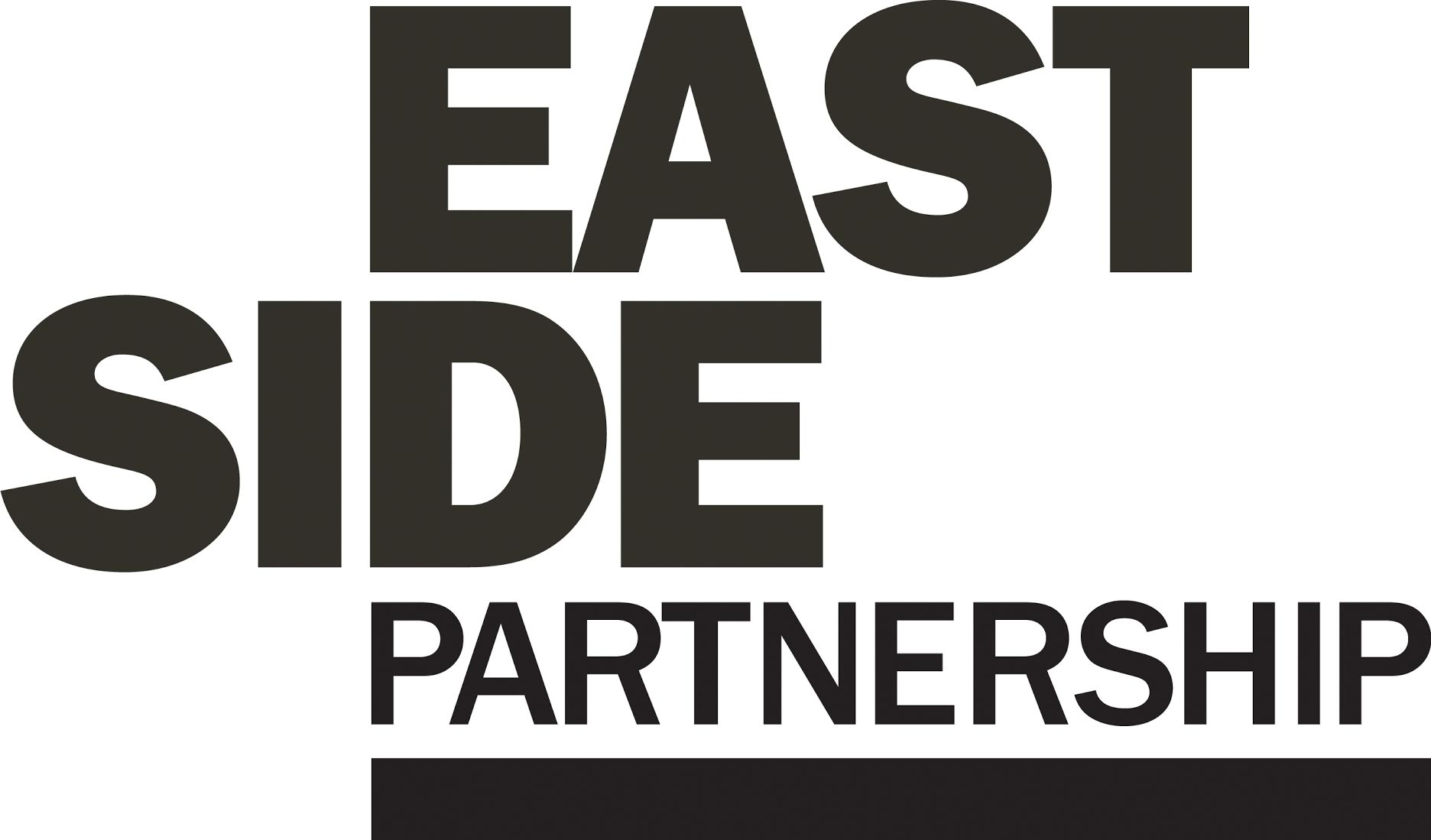 Contact detailsFirst Name: _________________ Surname: __________________Postcode: __________________  Today’s date: __________________How would you like to be contacted by EastSide Partnership? (Circle all that apply)Email/ MobilePlease provide details:Email: __________________________________Mobile Number: ___________________________AgeI am over 18:	Yes	No	Volunteer InterestsWe would like to inform you about ALL future volunteer activities within the EastSide Partnership group (including Connswater Community Greenway Trust, EastSide Arts, EastSide Learning, Neighbourhood Renewal, Visit EastSide). These include workshops, exhibitions, tours, walks, family fun days, outdoor events, arts events, community clean ups etc. Please tick here to agree to being contacted about ALL ESP volunteer activities and events If you only wish to be contacted about certain project events/ activities, please indicate which ones below:All Connswater Community Greenway activities/ events	e.g. community clean-ups, walks, markets, physical activity, natureAll EastSide Arts activities/ events				e.g. music, theatre, family fun days, arts & craft workshopsAll EastSide Learning activities/ events				e.g. reading fairs, outdoor learningAll Visit EastSide activities/ eventse.g. art exhibition openings, tours, walks, greeting visitorsNeighbourhood Renewal activities/ event			e.g. Scaffolding ProjectReasons for getting involvedMake a difference				Learn something newExperience/develop CV				Share skillsHelp local community				Meet new peopleOther (Please specify) ___________________________ConsiderationsDo you have any special requirements or needs that we should be aware of? (e.g. language, mobility, transport issues etc)________________________________________________________________________________________________________________________________________________________________________________________________________________________________________________________________Skills/ Experience/ InterestsPlease tell us about the skills, knowledge and expertise you can offer, including previous volunteering experience or any particular interests you have:________________________________________________________________________________________________________________________________________________________________________________________________________________________________________________________________________________________________________________________________________________________________________________________________AvailabilityAt what times are you available for volunteering?Flexible			Daytime			EveningsWeekdays			WeekendsHow did you hear about volunteering with EastSide Partnership?________________________________________________________________Emergency Contact DetailsPlease provide details of someone we can contact in the unlikely event of accident or illness when volunteering with EastSide Partnership:Name:______________________Relationship to you:_______________________Home telephone ________________ Mobile: _____________________